Чим для тебе був дистанційний проект «Мій світ психології»?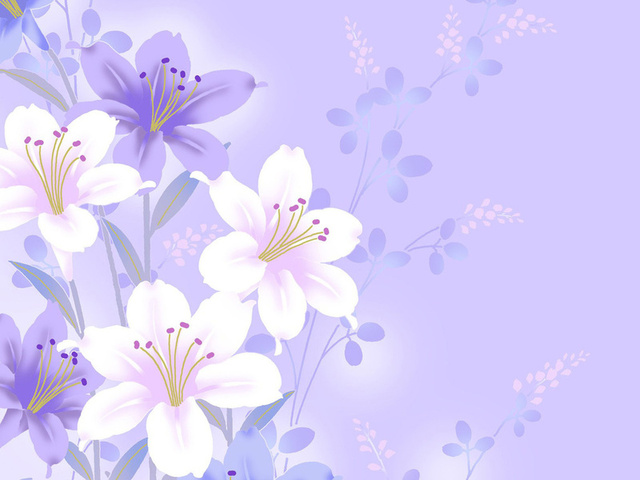 Психологія – надзвичайна наука. Це наука про людську душу. Вона допомагає людині пізнавати себе, вирішувати проблеми, навчатися керувати своєю поведінкою, долати труднощі й радіти кожній хвилині життя. Особисто для мене, проект «Мій світ психології» дав  можливість поглянути на себе «іншими очима», що, нажаль, в сучасному ритмі життя не завжди вдається. Чого ти досяг(ла) в результаті участі?Я навчилася аналізувати свої вчинки, поведінку, визначати позитивні та негативні якості власного «Я». І найголовніше – я не збираюся зупинятися на досягнутому!!! Я переконалася в необхідності саморозвитку, самоосвіти, підвищенні власної психологічної культури та і суспільства в цілому.Які були твої основні труднощі і як вони вирішувалися?Це завжди важко - критикувати себе. Помітити свої недоліки значно важче ніж чужі. Важко зізнатися, що ти помилився.   Хто ніразу не падав, той не відчуває усіх насолод правильного і радісного життя. Що для тебе було особливо цікавим та важливим у завданнях олімпіади?Зрозуміти себе – що може бути цікавішим? Визначити стратегію своєї поведінки та її проаналізувати. Відкрити особливості власної особистості довести свою індивідуальність, унікальність .  Кожне з завдань змушували знову і знову занурюватися в себе. Вони  мотивували мене до саморозвитку, самовдосконалення та до пошуку нових шляхів досягнення своїх цілей. Що вдалося краще за все і чому?Я не можу визначити однозначно, що вдалося краще за все, але я впевнено можу заявити, що задоволена результатом своєї роботи в даному проекті. Я відчуваю цей результат, розумію, що він не значний, але він тільки мій - єдиний і неповторний. Впевнена, що це лише перший крок до мого саморозвитку, моєї цілі. Саме він є найважчий і найважливіший. Я щаслива, що мала можливість стати учасником проекту «Мій світ психології»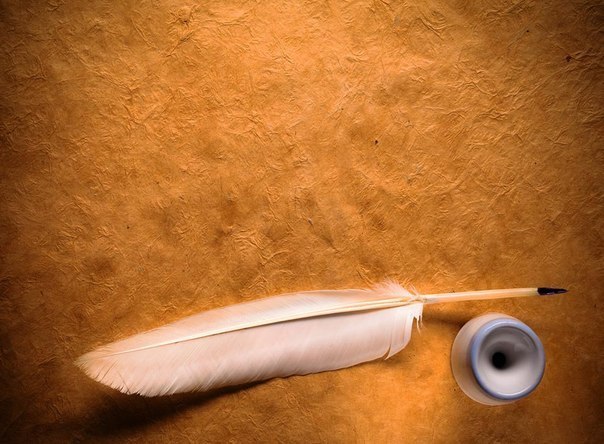 